Биыл 2022 жылы біздің мектебіміздің жылыжайына 10 жыл толып отыр... 2012 жылы қала әкімінің қолдауымен жылыжай салынған. Биыл 2022 жылы біздің мектебіміздің жылыжайына 10 жыл толып отыр. Жылыжайды құру максаты – экономикалық мәдениетті қалыптастыру, жылыжайда эксперименттік-практикалық жұмыстарды ұйымдастыру арқылы биология сабақтарында алған теориялық білімдерін толықтыру. Жылыжайларда жұмыс істеу мектеп бағдарламасын практикалық жаттығулармен толықтырады және мұғалімдерге сабақтан тыс қызықты сабақтар өткізуге тамаша мүмкіндік береді. Мектеп оқушылары көкөністер, шөптер өсіреді, ал жиналған өнім демонстрациялық жобалар мен жарыстарда пайдаланылады.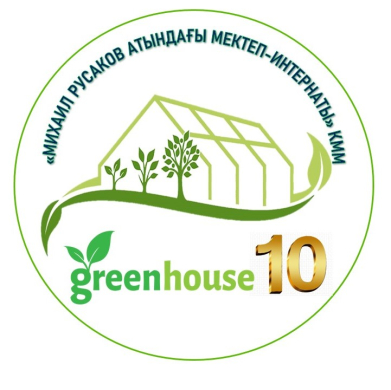 В 2012 году при поддержке акима города в нашей школе была построена теплица. В нынешнем 2022 году, теплице нашей школы исполняется 10 лет. Цель создания теплицы – формирование экономической культуры, дополнение теоретических знаний, полученных на уроках биологии, путем организации экспериментально-практических работ в теплице. Работа в теплицах дополняет школьную программу практическими занятиями и является отличной возможностью для учителей проводить интересные факультативные уроки. Школьники выращивают овощи, зелень, а урожай используется в демонстрационных проектах и конкурсах. Ссылка на видеоматериал: https://www.facebook.com/100026234298594/videos/1656266001434996/